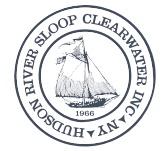 Hudson River Sloop ClearwaterPosition: Onboard Program Coordinator Position type: Full-time, seasonalTentative start date: August 1, 2022 Tentative end date: October 31, 2022Rate of pay: 13.20 per hour Organization OverviewHudson River Sloop Clearwater is a member-supported non-profit organization whose mission is to preserve and protect the Hudson River, its tributaries, and related bodies of water. Clearwater works to provide innovative environmental programs, advocacy, and celebrations designed to inspire, educate, and activate the next generation of environmental leaders. Launched in 1969, the organization’s namesake historic sailboat, the sloop Clearwater has helped people engage with and learn about the Hudson River for over 50 years.Job OverviewClearwater is currently looking to fill one of our two Onboard Program Coordinator positions for the second half of the 2022 sailing season (August-October). Onboard Program Coordinators alternate weeks living 7 days onboard the sloop Clearwater with 3 days the following week spent remotely or in Clearwater’s office in Beacon, NY. The Onboard Program Coordinator’s primary responsibility is to lead Clearwater’s Sailing Classroom Program, which includes training and managing volunteers, corresponding with teachers, and teaching two 3-hour education sails per day for groups ranging from fourth graders to adults. Onboard Program Co’s similarly lead public and charter sails which are scheduled more sporadically. When in the office, Program Coordinators recruit volunteers, prepare education materials, and work on other projects to enhance Clearwater’s educational programming. This position is eligible for overtime pay at a rate of $19.8/hour. Onboard Program Coordinators are supervised by the captains onboard and report to the Program Director.Additional responsibilitiesTrain crew and onboard volunteers to teach the learning stations each week (Stations cover topics such as navigation, fish, macro invertebrates, climate change, water chemistry and history)Maintain education supplies and monitor aquarium life Maintain a strong line of communication between the boat and the office Recruit, select, and coordinate with volunteers, preparing them for their time onboardSupport the comfort, well-being and educational preparedness of volunteers and Educator DeckhandsHelp organize and manage summer multi-day Youth Empowerment Programs onboard Work closely with the other Onboard Program Coordinator to fulfill responsibilitiesStay up to date on environmental issues developing in the Hudson Valley and pass along information regularly to the crew and volunteers Be an exemplary crew member and model good shipboard/community behaviorDesirable QualificationsBackground in education, environment studies, or related fieldsExperience teaching and managing volunteersKnowledge of the Hudson River and estuary topicsPublic speaking with large groups, customer service skillsAbility to think on your feet and adapt programming to changing conditionsCuriosity and a desire to learn more about the environment and history of the Hudson RiverSailing and/or musical experience not required but is a plusAbility to thrive in communal living environmentEnthusiasm for working outdoors in all weather conditions in one of the most beautiful rivers in the countryOnboard Program Coordinators are paid bi-weekly and can expect to gain: teaching experience, knowledge of sailing, a greater familiarity with the issues and ecology of the Hudson River, some serious calluses, fantastic tales of adventure, a lasting relationship with one of the most prestigious environmental education organizations in the Hudson Valley, room and board while living on the boat, and access to crew quarters while working in the office.  Onboard Program Coordinators are required to pass a pre-employment drug test and background check.To Apply Send a resume and cover letter to Ruthie Gold, Educator@clearwater.org with the subject line “Onboard Program Coordinator” by July 15, 2022.